Chương trình du lịch SAPA - MOANA - FANSIPAN- BẢN CÁT CÁTThời gian: 3 ngày 3 đêm / Phương tiện: Ô tô / Khởi hành: Tối Hàng ngày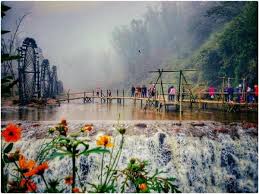 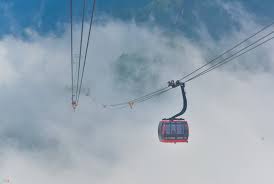 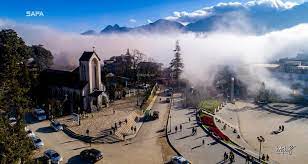 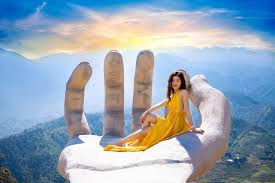 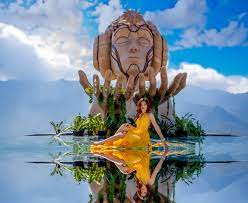 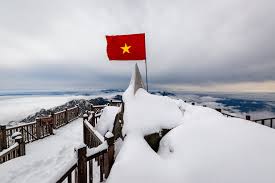 Điểm nổi bật:Tặng free chương trình Sapa Bynight Tour (giới hạn 10 suất miễn phí mỗi tối)Hệ thống khách sạn 3 sao, 4 sao, 5 sao sang trọng, nội thất cao cấp, điều hòa 2 chiềuKhông phụ thu tiền tour đối với khách nước ngoàiCác bữa ăn thực đơn phong phú với các không gian nhà hàng thay đổiXe đưa đón bản Cát Cát 2 chiều (không phải đi bộ vất vả)* * * * *Tới Fansipan bất kể mùa nào, ngồi trên cabin cáp treo rẽ ngàn trùng mây, giữa thênh thang đất trời và dãy núi Hoàng Liên Sơn, du khách đều có một cảm giác an nhiên. Đó là khởi đầu cho hành trình về miền đất Phật. Khi đặt những bước chân đầu tiên trên bậc đá xanh lấm tấm sương hay ánh lên màu vàng của nắng, ngước mắt lên cao, bạn sẽ cảm nhận được cõi thiền uy nghiêm mà bình yên, tấp nập mà thanh tịnh.TỐI NGÀY 01: HCM - HN				      (/)Quý khách ra sân bay Tân Sơn Nhất, làm thủ tục check in, đáp chuyến bay đi Hà Nội, thời gian bay linh hoạt.Ra tới sân bay Nội Bài, Xe đón quý khách về khách sạn Phố cổ Hà Nội nhận phòng, nghỉ ngơi.Quý khách nghỉ đêm tại khách sạn.NGÀY 01: HÀ NỘI - NỘI BÀI - SAPA - MOANA 				      (ĂN - / TRƯA / TỐI)06h00: Ăn sáng sớm và trả phòng. Quý khách tự bắt taxi ra điểm tập trung trên đường Trần Quang Khải, quý khách lên xe khởi hành đi Sapa. (xe cabin đưa quý khách lên sapa, trên xe không có HDV)13h00: Tới Sapa, Quý khách về khách sạn ăn trưa sau đó nhận phòng khách sạn, nghỉ ngơi.Chiều: Hướng dẫn viên đón và đưa Quý khách bách bộ đến với cảnh điểm Moana với các công trình nhân tạo nhưng được bố trí hài hòa với thiên nhiên tạo nên một phong cảnh vừa độc, vừa lạ và vừa đẹp. Khu check-in cách nhà thờ đá 500m, với không gian trải nghiệm hơn 10.000m2, view ôm trọn dãy Hoàng Liên Sơn và đỉnh Fansipan hùng vĩ. Nơi đây gồm bảy hạng mục, tạo sức hút với giới trẻ bởi nhiều tiểu cảnh độc lạ. Đó là cổng trời Bali, tượng cô gái Moana, hồ vô cực, bàn tay vàng, xích đu tử thần, cây cô đơn, khu cà phê. 18h00: Ăn tối. Buổi tối tự do vui chơi. Chụp hình với Nhà thờ Đá Sapa, tìm hiểu đêm chợ tình Sapa vào các tối thứ 7 hàng tuần hay đơn giản là thưởng thức những món ăn đặc sản nướng uống cùng rượu San Lùng nổi tiếng để sưởi ấm cái lạnh của Sapa. Nghỉ đêm tại Sapa.NGÀY 02: SAPA - FANSIPAN - BẢN CÁT CÁT			         	         (ĂN SÁNG / TRƯA / TỐI)07h00: Quý khách ăn sáng tại khách sạn và nghỉ ngơi. Nhâm nhi ly cafe nóng buổi sáng tại nhà hàng.08h00: Xe và hướng dẫn đưa Quý khách tới Ga cáp treo Fansipan để bắt đầu cuộc hành trình chinh phục Fansipan bằng hệ thống cáp treo 3 dây hiện đại nhất thế giới với cabin có sức chứa tới 30 du khách. Từ ga trên, đi qua Cổng Trời Thanh Vân Đắc Lộ là đến được tới chốn mây ngàn. Bích Vân Thiền Tự nằm trên độ cao trên 2.000m đón du khách và Phật tử bốn phương bằng nét kiến trúc thuần Việt, giữa bảng lảng sương giăng; Rảo bước đi trong tiếng chuông vọng giữa mây ngàn gió núi, tới độ cao 3.000m, bạn thu vào tầm mắt Đại tượng Phật A Di Đà bằng đồng cao 21,5m, sừng sững uy nghiêm trong mây bay huyền ảo, hướng ánh nhìn từ bi xuống nhân gian. Trong thời khắc trầm mặc mà linh thiêng ấy, chắp tay nguyện cầu giữa tiết xuân đang tràn về ấm áp, giữa những chồi non của đỗ quyên, mâm xôi, đào mận… đang cựa mình, bật mầm mới, bạn sẽ thấy trong lòng những cánh hoa của tình thương yêu và hi vọng cũng đang bung nở; Từ Đại tượng Phật, con đường La Hán - nơi ngự tọa 18 bức tượng La Hán bằng đồng cao 2,5m từ bi, trầm mặc trong bảng lảng mây bay, sẽ dẫn bạn tới quần thể Kim Sơn Bảo Thắng Tự với vẻ đẹp cổ kính của những ngôi chùa gỗ Việt Nam từ thế kỷ 15-16, Quý khách cùng chiêm bái tượng Quan thế âm Bồ Tát, Miếu Sơn thần... Hòa quyện trong khung cảnh ấy là những cây đỗ quyên hàng trăm năm tuổi vươn mình trong giá rét, đang bật lên mầm nụ, chờ sang tháng 3, tháng 4 là bung nở những sắc trắng, vàng, đỏ, tím hồng…Cuối cùng là sau khi đã vượt qua 600 bậc đá xanh, Quý khách đã lên tới đỉnh Fansipan trên độ cao 3.143m, nóc nhà của Đông Dương. Từ đây, phóng tầm mắt ra bốn bề xung quanh, mỗi người sẽ có những cảm xúc đặc biệt và những điều mong ước chỉ muốn giữ cho riêng mình.Trưa: Trở lại thị trấn Sapa và ăn trưa tại nhà hàng.Chiều: Hướng dẫn viên đón và đưa Quý khách đi thăm bản Cát Cát tìm hiểu đời sống sinh hoạt của người đồng bào dân tộc H'mông, thăm thác Tiên Sa cùng rất nhiều điểm chụp hình sống ảo khác trong khu du lịch. Thưởng thức show biểu diễn văn nghệ truyền thống (theo khung thời gian cố định tại nhà máy thủy điện cũ).18h00: Ăn tối. Buổi tối tự do vui chơi. Quý khách có thể đi tắm lá thuốc Dao đỏ để thư giãn sau một ngày thăm quan để thư giãn và hồi phục sức khỏe (phí tự túc). Nghỉ đêm tại Sapa.NGÀY 03: SAPA - SÂN BAY NỘI BÀI - HÀ NỘI 				  (ĂN SÁNG / TRƯA / - )Sáng: Quý khách ăn sáng sau đó tự do vui chơi mua sắm. Gợi ý điểm thăm quan chụp hình (tự túc chi phí):Thung lũng Mường HoaVườn hoa cẩm tú cầu tại Sâu Chua; Vườn hồng cổ SapaTu viện cổ Tả PhìnSwing Sapa11h30: Quay lại thị trấn Sapa trả phòng sau đó ăn trưa và nghỉ ngơi.13h15: Hướng dẫn viên đưa Quý khách ra xe để làm thủ tục check in lên xe về Hà Nội.19h00: Về tới Sân bay Nội Bài. Xe sẽ đưa Quý khách vào sảnh sân bay, quý khách làm thủ tục check in, đáp chuyến bay về TP.HCM. Kết thúc chương trình tour. Hẹn gặp lại Quý khách!Giá trọn gói(áp dụng cho khách lẻ ghép tour)Giá tour bao gồm:Phương tiện đưa đón Quý khách tại Sapa theo lịch trìnhXe giường nằm hoặc xe limosine đưa đón Hà Nội – Sapa/ Sapa – Hà NộiVé máy bay khứ hồi HCM – HN – HCM, giá đã gồm hành lý ký gửi, giá check tại thời điểm hiện tại, giá có thể lên xuống theo thời giá.1 đêm khách sạn 3 sao phố cổ Hà Nội.Khách sạn Sapa: tiêu chuẩn 3 sao, 4 sao hoặc 5 sao (tùy theo yêu cầu khi đặt tour của Quý khách), tiêu chuẩn 02 khách/phòng (trường hợp lẻ ghép ngủ 3)05 bữa chính mức 100.000đ/suất với các món ăn phong phú được thay đổi với các không gian nhà hàng khác nhau (tham khảo thực đơn phía dưới lịch trình). Một bữa lẩu tối sẽ được sắp xếp với số lượng khách tham gia ăn tối từ 6 khách trở lên.02 bữa sáng theo tiêu chuẩn của khách sạn (buffet hoặc tô ly phụ thuộc lượng khách thực tế)Hướng dẫn viên chuyên nghiệp, am hiểu văn hóa địa phương phục vụ đoàn tại Sapa (do tính chất đặc thù về giá vé cáp treo và chính sách đối với hướng dẫn viên tại Fansipan Legend, chúng tôi sẽ có hướng dẫn viên đi theo Quý khách lên tận đỉnh Fansipan với số lượng đoàn tham gia đi cáp treo Fansipan tối thiểu từ 05 khách trở lên)Vé vào cửa 01 lần tại Moana và Bản Cát CátKhông bao gồm:Hóa đơn thuế GTGT (nếu lấy hóa đơn cần báo trước và phải trả thêm tiền thuế VAT theo quy định)Vé cáp treo Fansipan khứ hồi + Vé tàu hỏa mường hoa + tàu hỏa leo núi: 1.220.000vnđ/khĐồ uống trong các bữa ăn, trong khách sạn và các chi phí cá nhân khácChênh lệch tiền vé thắng cảnh (nếu có) tại thời điểm Quý khách đi tour so với thời điểm đặt tour. Điều này rất mong Quý khách hiểu, thông cảm và thực hiện theo quy định.Tiền típ cho lái xe và hướng dẫn viên:Đối với du khách là người Việt Nam: không bắt buộc nhưng thông thường từ 50.000đ/người/ngàyĐối với du khách là người nước ngoài, tip quy định tối thiểu 5$/người/ngàyChi phí phát sinh bắt buộc: Phụ thu ngủ riêng (single) trong trường hợp Quý khách đăng ký đi tour một mình mà chúng không thể bố trí ghép cùng người khác hoặc do yêu cầu được ngủ riêng (một mình một phòng) từ phía khách hàng. Mức phụ thu tính cho 01 người như sau:Trẻ em (cần đọc kỹ để nắm rõ về tiêu chuẩn của trẻ em):Trẻ từ 1-4 tuổi miễn phí dịch vụ (bố mẹ tự lo mọi chi phí phát sinh liên quan tới trẻ). 02 người lớn chỉ được kèm theo 01 trẻ miễn phí, từ trẻ thứ 2 tính 50% giá tour (có tiêu chuẩn nửa suất ăn và các dịch vụ liên quan khác trong tour, nhưng vẫn phải ngủ chung giường với bố mẹ). Trường hợp nếu 01 người lớn đi tour mà mang kèm 01 trẻ thuộc diện miễn phí thì trẻ này phải mua 50% giá tour của người lớn, ngoài ra người lớn vẫn phải trả thêm chi phí ngủ single theo quy định. Trẻ từ 5-6 tuổi tính 50% giá tour: có tiêu chuẩn nửa suất ăn, chỗ ngồi riêng trên xe tại Sapa, vé thắng cảnh của trẻ em. Trường hợp nếu vì vấn đề chiều cao vượt quá quy định của khu du lịch mà trẻ này phải mua vé thắng cảnh theo giá vé của người lớn thì sẽ chỉ được chi trả tối đa 50% tiền vé thắng cảnh (chi phí phát sinh gia đình phải thanh toán trực tiếp cho hướng dẫn viên). 02 trẻ em 50% cũng không được tính như là 01 suất người lớn, không có giường ngủ riêng mà phải ngủ ghép với bố mẹ.Trẻ từ 7-9 tuổi tính 75% giá tour: có tiêu chuẩn suất ăn riêng, chỗ ngồi trên xe tại Sapa, vé thắng cảnh của trẻ em.  Trường hợp nếu vì vấn đề chiều cao vượt quá quy định của khu du lịch mà trẻ này phải mua vé thắng cảnh theo giá vé của người lớn thì sẽ chỉ được chi trả tối đa 75% tiền vé thắng cảnh (chi phí phát sinh gia đình phải thanh toán trực tiếp cho hướng dẫn viên). 02 trẻ em 75% cũng không được tính như là 01 suất người lớn, không có giường ngủ riêng mà phải ngủ ghép với bố mẹ.Trẻ em từ 10 tuổi trở lên tính như người lớn, hưởng dịch vụ của người lớnNhững lưu ý chung khác:Quý khách đi tour (đặc biệt là các tour liên quan đến tàu thủy, tàu hỏa, máy bay… hoặc các tour đi đến các vùng biên giới) cần thiết phải mang theo giấy tờ tùy thân hợp pháp (CMTND/Thẻ căn cước/Hộ chiếu). Trẻ dưới 14 tuổi tối thiểu phải mang theo giấy khai sinh. Trẻ em từ 14 tuổi trở lên bắt buộc phải có CMTND hoặc thẻ CCCD hoặc hộ chiếu.Nên mang theo thuốc đau bụng do tiêu chảy, thuốc cảm sốt thông thườngQuý khách là người ăn chay vui lòng mang thêm đồ ăn chay theo để đảm bảo khẩu vị của mìnhBất cứ dịch vụ nào trong tour nếu Quý khách không sử dụng mà không phải do lỗi chủ quan từ phía đơn vị tổ chức tour thì cũng không được hoàn lạiHướng dẫn viên có quyền sắp xếp lại thứ tự các điểm thăm quan cho phù hợp điều kiện từng ngày khởi hành cụ thể. Miễn là vẫn đảm bảo tất cả các điểm thăm quan có trong chương trình.(*) Trách nhiệm của khách hàng:Khách hàng phải tự bảo quản tài sản riêng của mình trong mọi trường hợp và ở tất cả các nơi trong suốt chuyến đi. Bên tổ chức tour không chịu trách nhiệm về những mất mát về tiền bạc, tư trang quý, vé máy bay, và tài sản riêng của khách hàng trong chuyến đi.Chính sách dời ngày và hoàn hủyHủy trước tối thiểu 07 ngày so với ngày khởi hành: phạt 30%Hủy trước tối thiểu 03 ngày so với ngày khởi hành: phạt 50%Hủy trong vòng 1-2 ngày so với ngày khởi hành: phạt 100%Vào ngày khởi hành nếu Quý khách không có mặt tại địa điểm và thời gian đã được hẹn trước hoặc hướng dẫn viên không thể liên hệ được theo số khách hàng đã cung cấp và khách hàng cũng không chủ động liên hệ lại để thông báo nếu có bất kỳ thay đổi nào thì những trường hợp như vậy sẽ được coi như khách hàng tự ý bỏ tour và phải chịu phạt 100% giá trị của tour.Vé máy bay hủy phạt theo quy định của từng hãng hàng không.Itinerary SAPA - MOANA - FANSIPAN - CAT CAT VILLAGEDuration: 3 days 2 nights / Transport: Sleeping bus / Departure: DailyDAY 1: HANOI - SAPA - MOANA 	 			      				 ( - / L / D )06.20: Our sleeping bus will pick you at the address on Tran Quang Khai street and departure to Sapa following Noi Bai - Lao Cai highway. Along the way, you will have chance to enjoy the beauty of northwestern mountains, terraced fields are sparkling in sunlight or dim in thick fog. Have two short-breaks in 30 minutes for each and then continue the trip to Sapa.13.00-13.30: Arrive in Sapa, eat lunch and check in hotel. 14.30: Tour guide picks you from the hotel and takes you to walk to the Moana. A check-in area with man-made structures but arranged in harmony with nature to create a unique, strange and beautiful landscape. The check-in area is only 500m from the Stone Church, with the view embracing the Hoang Lien Son range and the majestic Fansipan peak. This place consists of seven categories, attracting young people by many unique miniatures. There are Bali heaven gate, Moana girl statue, infinity lake, golden hand, death swing, lonely tree and coffee area.18h30: Having dinner. Afer dinner, you are free to explore the charm of Sapa by night, enjoy roasted corn, baked eggs beside charcoal fire or go shopping. Especially on Saturday night, we highly recommend a stop at the Love Market - one of the unique cultures of ethenic minorities in nortwest of Vietnam. Overnight at hotel in Sapa.DAY 2: SAPA - CAT CAT VILLAGE - FANSIPAN MOUNTAIN	        		           ( B / L / D )07.00: Eat breakfast in the hotel.08.00: Car and tour guide take you to Fansipan Cable Car Station to start the journey to conquer Fansipan with the world's most modern 3-wire cable car system with a cabin that can accommodate up to 30 visitors. Then continue conquering to the top of Fansipan at 3.143m higher from sea-level, the roof of Indochina.11.30: Back to Sapa, eat lunch and rest.14.30: You will start hiking to Cat Cat Village which is occupied by the Black H’mong tribe. Here, you can see the hydroelectric power station which was built by the French in twentieth century. You will experience the tribal way of life of ethnic minotities while enjoying wonderful views of the terraced rice paddy fields and the waterfall in Cat Cat village. Visitors will also understand culture, unique customs, traditional crafts such as weaving, touching carved silver, forged agricultural tools...  Come back the hotel.18.30: Having dinner. Afer dinner, you are free to explore the charm of Sapa by night, enjoy roasted corn, baked eggs beside charcoal fire or go shopping. Especially on Saturday night, we highly recommend a stop at the Love Market - one of the unique cultures of ethenic minorities in nortwest of Vietnam. Overnight at hotel in Sapa.DAY 3: SAPA - HANOI 							  			 ( B / L / - )AM: Eat breakfast in the hotel and free to shopping or relax.11.30: Check out and eat lunch.13.00: Get on bus and go back to Hanoi.19.30: Arrive Hanoi. Tour ends. See you again!TOUR PRICE: / 01 PERSON (apply for joining group tour)Include:02 night at accommodation hotel, 02 persons in a room. In case there are an odd number of tourists, there will be a room having 3 persons if accepted. If not, an additional fee of 50% price of a hotel room will be chargedLocal English speaking guide (enthusiastic, experienced)Meals as mentioned on itinerary (B: Breakfast, L: Lunch, D: Dinner)Entrance fees according to program (not include cable car return ticket)ExclusionsVAT invoice, travel insuranceAC Sleeping bus transfers Hanoi - Sapa - HanoiAdditional fee if there is any change in ticket pricesBeverages for meals and other personal expenseTip for driver and tour guidePrice Policy for ChildrenFree for children with ages from 1 to 4 (no meal, no seat, no ticket...)5 to 9 year-old children will be charged 75% of the tour fee (they will have their own seats in our car and their own meals, but they have to share the hotel room with their parents)From 10-year-old children are considered as adultsChildren higher than 140cm will be charged 10$ for the cable ticketNotice You have to bring your PassportYou should bring any type of medicine for preventing insects and common diseasesTour guide can rearrange the schedule, but all places stay the sameIf you are a vegetarian, you can bring your own food to suit your taste (if necessary)Customer responsibilities:Customers are responsible by yourseves for your illness and chronic diseases (cardiovascular disease, blood pressure, diabetes, osteoarthritis ...), congenital diseases, latent diseases, HIV AIDS, mental and neurological disorders, pregnant women ... are diseases that are not covered by the insurance. When necessary, you must write your own commitment to your health when participating in the tour. The tour organizer is not responsible for the cases you do not report the illness, untruthful declaration as well as cases outside the coverage of travel in the tour.Customers must preserve their property in all circumstances and at all locations during the trip. The tour organizer is not responsible for any lost money, identification, airline tickets, personal belongings and other property of the customer during the trip.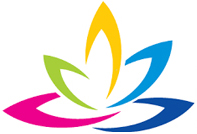 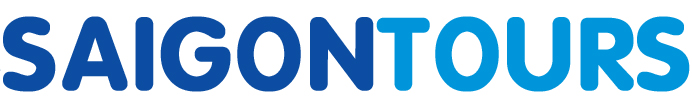 CÔNG TY TNHH GIAO THÔNG VẬN TẢI VÀ DU LỊCH SÀI GÒNCÔNG TY TNHH GIAO THÔNG VẬN TẢI VÀ DU LỊCH SÀI GÒN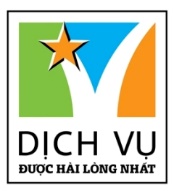 Văn phòng Hồ Chí MinhĐC: 219 Võ Văn Tân, P5. Q.3 Tp.HCMĐT: 19002258Email: hcm@saigontours.asia           Website: www.saigontours.asiaVăn phòng Hà Nội: ĐC: Tầng 6, 12 Khuất Duy Tiến, P. Thanh Xuân Trung, Q.Thanh XuânĐT: 1900 2258Email: hanoi@saigontours.asiaWebsite: www.saigontours.asia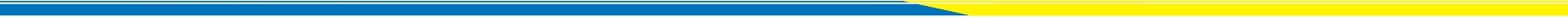 LƯU Ý QUAN TRỌNG - QUÝ KHÁCH VUI LÒNG ĐỌC KỸ TRƯỚC KHI ĐĂNG KÝ- Giấy tờ: Người lớn và trẻ từ 14 tuổi trở lên, thuộc quốc tịch Việt Nam mang CMT/CCCD/hộ chiếu gốc hình ảnh rõ nét còn hạn sử dụng). (trẻ dưới 14 tuổi thuộc quốc tịch Việt Nam mang theo giấy khai sinh gốc hoặc bản trích lục có mộc đỏ). (Khách nước ngoài/việt kiều mang theo hộ chiếu gốc + nếu visa nhập cảnh việt nam)- Tiêu chuẩn tour: Đây là tour ghép từng chặng được khởi hành hàng ngày, tức mỗi tour là một hướng dẫn viên riêng: City Hà Nội là một tour có HDV riêng, Ninh Bình là một tour có HDV riêng, Du thuyền là HDV của du thuyền, Sapa là HDV địa phương tại Sapa...- Lưu ý từng ngày để chuyến đi không bỡ ngỡ:- Tối 1: Ở sân bay tân sơn nhất có nhân viên hỗ trợ khách làm check in, khách tự bay ra Hà Nội, ra tới sân bay nội Bài, Xe đón QK đưa về khách sạn trung tâm hà nội nhận phòng. Ngày này ăn tối tự túc- Ngày 1: sẽ không gồm ăn sáng do khách phải dậy sớm để ra điểm xe đi sapa, giờ này khách sạn chưa phục vụ ăn sáng và Xe đi sapa là xe giường nằm to không vào phố cổ đón khách được, nên khách sẽ tự bắt taxi ra điểm tập trung cách khách sạn khoảng 1km để lên xe, trên xe không có hdv, đến sapa mới có hdv địa phương đón và đi tham quan.- Ngày 3: Từ sapa xe giường nằm đưa về sân bay nội bài, khách tự làm check in. Kết thúc.- Lưu ý giờ bay: Do các chuyến bay phụ thuộc vào các hãng hàng không nên trong một số trường hợp chuyến bay, giờ bay có thể thay đổi bay sớm hơn hoặc trễ hơn so với chuyến bay ban đầu đặt, Saigontours sẽ báo ngay cho Bên A khi có sự thay đổi, mọi phát sinh liên quan đến việc thay đổi giờ bay (nếu có) Saigontours sẽ không chịu trách nhiệm bồi thường và không chi trả thêm bất kỳ chi phí nào khác.  